                                                                                                                                                                                     wysall and Thorpe in the 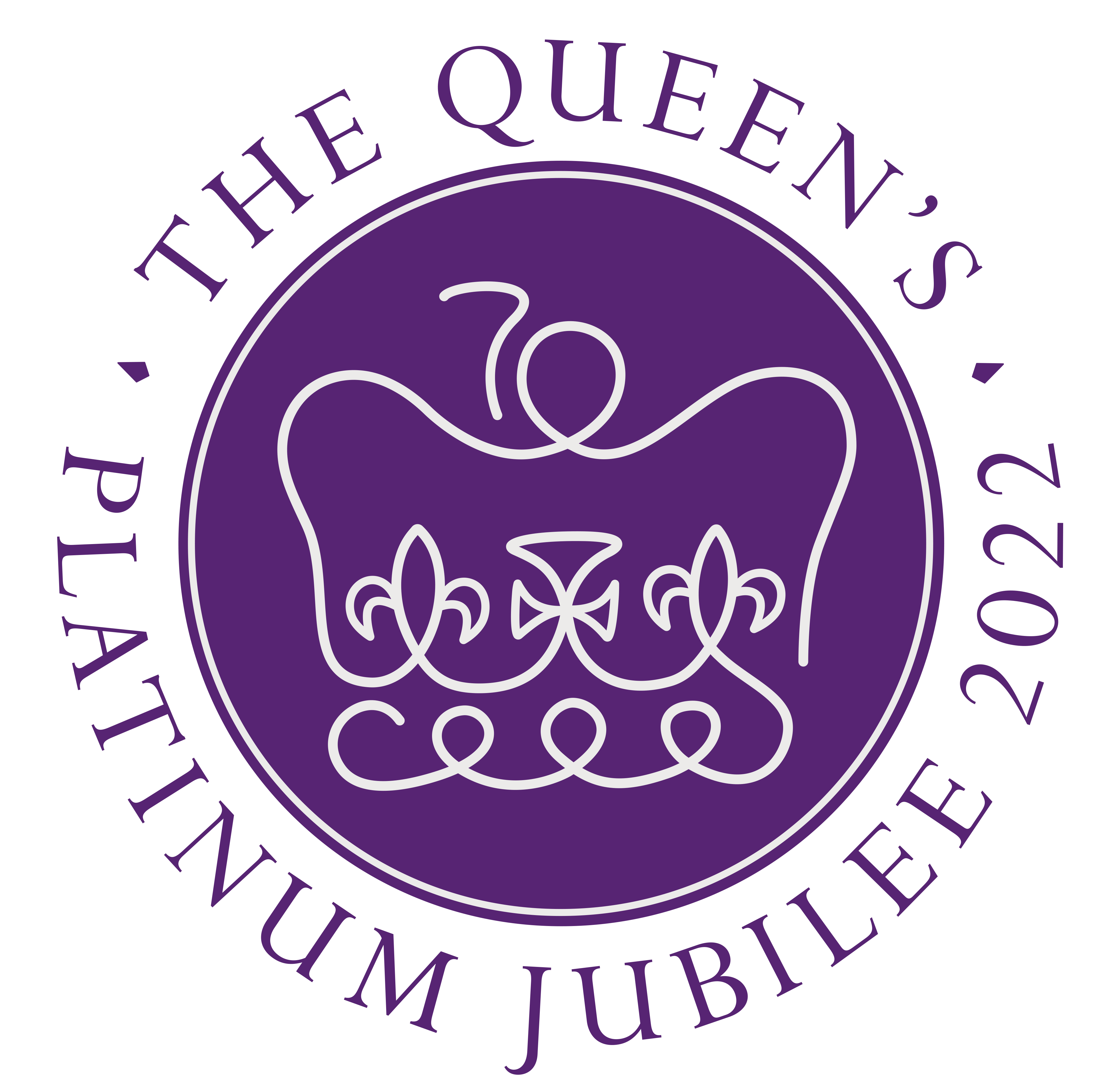 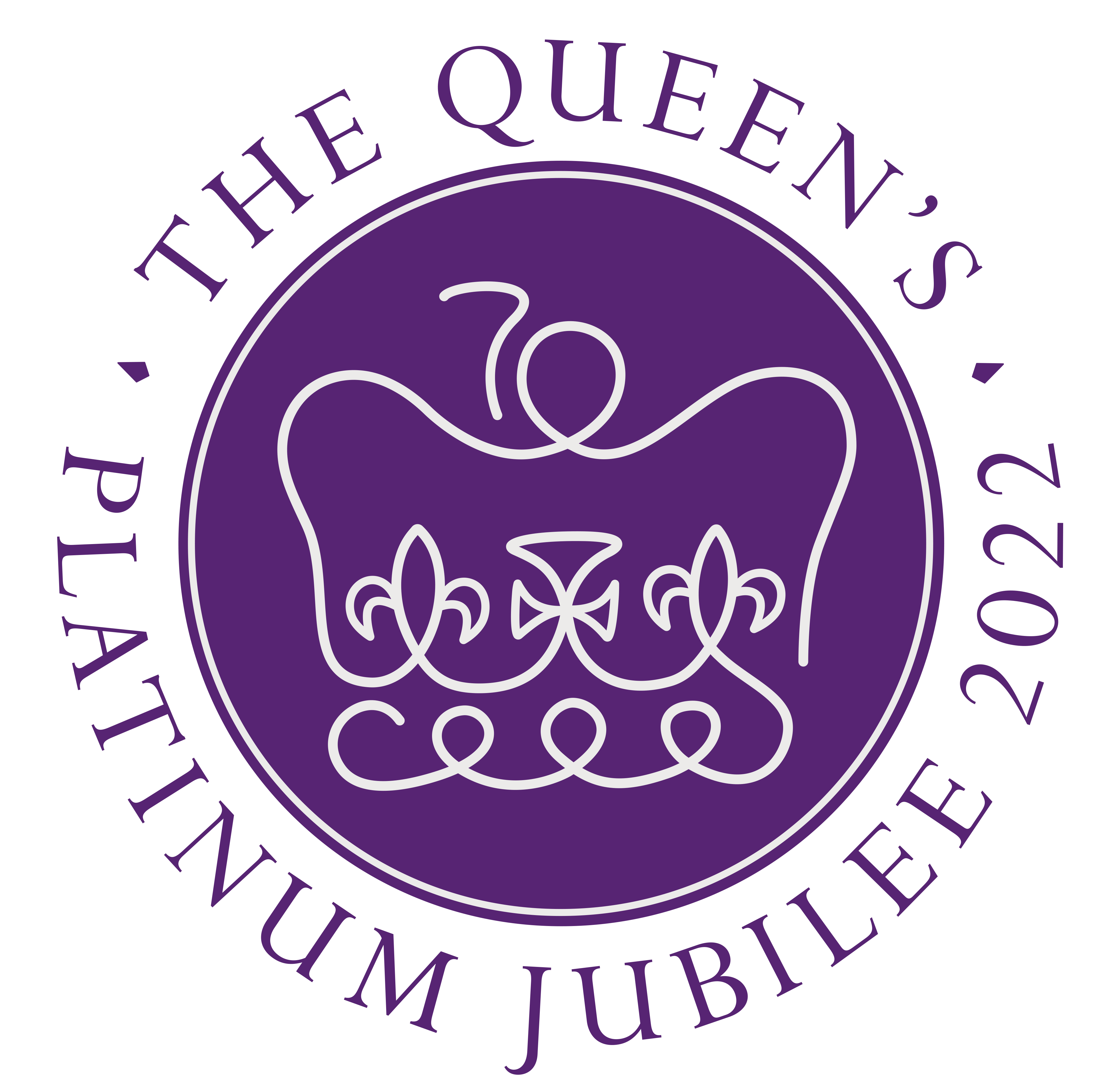 glebe Parish Council(Rushcliffe Borough Council, Nottinghamshire)The next meeting of the parish council will be held on Tuesday, June 7, 2022 at 7.15pm prompt and in the Village Hall, Wysall. Members of the public are welcome to attend to listen to the proceedings or take part in Item 7.The agenda is: 1]	Apologies    2] 	Minutes from Previous Meeting held on May 3, 20223]      Declarations of Interest 4]      Clerks Report 5]	Report on events HM Queen 70th year Reign 6]      Report from the District and County Council Member  7]	Items by members of the public (limited strictly to 15 mins)  8]	Village  Hall     9]	Accounts to pay10]      Correspondence11]      Planning12]      Environment 13]      Playground equipment project    14]      Next meeting July 5, 2022Mike ElliottClerk                                                                                                                                                                                                                                                           30/05/2022